Der Mitgliedsbeitrag ist vierteljährlich/halbjährlich oder jährlich im Voraus im Bankeinzugsverfahren mit Erteilung eines SEPA-Lastschriftmandats zu entrichten.Ich bin mit der Erhebung, Verarbeitung und Nutzung folgender personenbezogener Daten durch den Verband zur Mitglieder-verwaltung im Wege der elektronischen Datenverarbeitung und zur Erfüllung des Verbandszwecks einverstanden. Name, Anschrift, Geburtsdatum, Amtsbezeichnung, Dienststelle, Telefonnummer, E-Mail-Adresse, (etc…). Mir ist bekannt, dass dem Aufnahmevertrag ohne dieses Einverständnis nicht stattgegeben werden kann.Bitte senden Sie die Beitrittserklärung zusammen mit der Erteilung eines SEPA Lastschriftmandats an dieBundesgeschäftsstelle des VBB, Baumschulallee , 53115 Bonn.											         01/2022Beitrittserklärung zum Verband der Beamten und Beschäftigten der Bundeswehr e. V.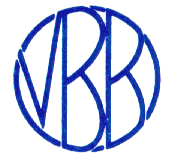 Ich erkläre hiermit mit Wirkung vom.........................................................................meinen Beitrittzum Verband der Beamten und Beschäftigten der Bundeswehr e. V. (VBB) im DBB Beamtenbund und Tarifunion, Baumschulallee 18a, 53115 BonnIch erkläre hiermit mit Wirkung vom.........................................................................meinen Beitrittzum Verband der Beamten und Beschäftigten der Bundeswehr e. V. (VBB) im DBB Beamtenbund und Tarifunion, Baumschulallee 18a, 53115 BonnIch erkläre hiermit mit Wirkung vom.........................................................................meinen Beitrittzum Verband der Beamten und Beschäftigten der Bundeswehr e. V. (VBB) im DBB Beamtenbund und Tarifunion, Baumschulallee 18a, 53115 BonnIch erkläre hiermit mit Wirkung vom.........................................................................meinen Beitrittzum Verband der Beamten und Beschäftigten der Bundeswehr e. V. (VBB) im DBB Beamtenbund und Tarifunion, Baumschulallee 18a, 53115 Bonn_______________________________________________/___________________/_____________________Name, Vorname                                                                          Geburtsdatum               Amtsbez./Entgeltgruppe________________________________________________________________________________________(Privatanschrift) Straße, Hausnummer, Postleitzahl, WohnortTelefon	                          HandynummerE-Mail                                                                                ggfs. Ausbildungsende________________________________________________________________________________________Dienststelle/Org.-Einheit                                                  Standortgruppe/Bereich/LandesverbandIch war bereits in einer Mitgliedsgewerkschaft des dbb organisiert:            Ja              Nein  	von____________ bis____________   Name der Gewerkschaft __________________________________________________________________________/_________________________________________________Ort, Datum                                                                                          Unterschrift_______________________________________________/___________________/_____________________Name, Vorname                                                                          Geburtsdatum               Amtsbez./Entgeltgruppe________________________________________________________________________________________(Privatanschrift) Straße, Hausnummer, Postleitzahl, WohnortTelefon	                          HandynummerE-Mail                                                                                ggfs. Ausbildungsende________________________________________________________________________________________Dienststelle/Org.-Einheit                                                  Standortgruppe/Bereich/LandesverbandIch war bereits in einer Mitgliedsgewerkschaft des dbb organisiert:            Ja              Nein  	von____________ bis____________   Name der Gewerkschaft __________________________________________________________________________/_________________________________________________Ort, Datum                                                                                          Unterschrift_______________________________________________/___________________/_____________________Name, Vorname                                                                          Geburtsdatum               Amtsbez./Entgeltgruppe________________________________________________________________________________________(Privatanschrift) Straße, Hausnummer, Postleitzahl, WohnortTelefon	                          HandynummerE-Mail                                                                                ggfs. Ausbildungsende________________________________________________________________________________________Dienststelle/Org.-Einheit                                                  Standortgruppe/Bereich/LandesverbandIch war bereits in einer Mitgliedsgewerkschaft des dbb organisiert:            Ja              Nein  	von____________ bis____________   Name der Gewerkschaft __________________________________________________________________________/_________________________________________________Ort, Datum                                                                                          Unterschrift_______________________________________________/___________________/_____________________Name, Vorname                                                                          Geburtsdatum               Amtsbez./Entgeltgruppe________________________________________________________________________________________(Privatanschrift) Straße, Hausnummer, Postleitzahl, WohnortTelefon	                          HandynummerE-Mail                                                                                ggfs. Ausbildungsende________________________________________________________________________________________Dienststelle/Org.-Einheit                                                  Standortgruppe/Bereich/LandesverbandIch war bereits in einer Mitgliedsgewerkschaft des dbb organisiert:            Ja              Nein  	von____________ bis____________   Name der Gewerkschaft __________________________________________________________________________/_________________________________________________Ort, Datum                                                                                          UnterschriftBezeichnung der MitgliedschaftBesoldungs-/ EntgeltgruppeBeitrags-klasseBeitragssatzmonatlichEhrenmitglieder, Auszubildende, Beamte im Vorbereitungsdienst oder in der Elternzeit aller00,00 €Beamte in der Besoldungsgruppe
Arbeitnehmer EntgeltgruppeA 1 - A 4E 2I 7,10 €Beamte in der Besoldungsgruppe
Arbeitnehmer EntgeltgruppeA 5 – A 6E 3 – E 5II 7,30 €Beamte in der Besoldungsgruppe
Arbeitnehmer EntgeltgruppeA 7 – A 8E 6 – E 8III 7,80 €Beamte in der Besoldungsgruppe
Arbeitnehmer EntgeltgruppeA 9 – A 10E 9 – E 10IV 9,00 €Beamte in der Besoldungsgruppe
Arbeitnehmer EntgeltgruppeA 11 – A 12E 11 – E 12V11,00 €Beamte in der Besoldungsgruppe
Arbeitnehmer EntgeltgruppeA 13 – A 14E 13 – E 14VI13,80 €Beamte in der Besoldungsgruppe
Arbeitnehmer EntgeltgruppeA 15 – B 2E 15VII17,30 €Beamte in der Besoldungsgruppe
Arbeitnehmer EntgeltgruppeB 3 – B 11E 15 ÜVIII26,80 €Witwen/Witwer ehemaliger Mitglieder,
Beamte im Ruhestand,
RentnerallerA1 – A 4E 2IX  3,50 €Beamte im Ruhestand, Rentner, Teilzeitbeschäftigte und Altersteilzeitbeschäftigte (Teilzeit bis 75 % - darüber wie Vollzeit) zahlen den nach ihrer Besoldungs- /Entgeltgruppe um eine Beitragsklasse niedrigeren Mitgliedsbeitrag.Beamte im Ruhestand, Rentner, Teilzeitbeschäftigte und Altersteilzeitbeschäftigte (Teilzeit bis 75 % - darüber wie Vollzeit) zahlen den nach ihrer Besoldungs- /Entgeltgruppe um eine Beitragsklasse niedrigeren Mitgliedsbeitrag.Beamte im Ruhestand, Rentner, Teilzeitbeschäftigte und Altersteilzeitbeschäftigte (Teilzeit bis 75 % - darüber wie Vollzeit) zahlen den nach ihrer Besoldungs- /Entgeltgruppe um eine Beitragsklasse niedrigeren Mitgliedsbeitrag.Beamte im Ruhestand, Rentner, Teilzeitbeschäftigte und Altersteilzeitbeschäftigte (Teilzeit bis 75 % - darüber wie Vollzeit) zahlen den nach ihrer Besoldungs- /Entgeltgruppe um eine Beitragsklasse niedrigeren Mitgliedsbeitrag.